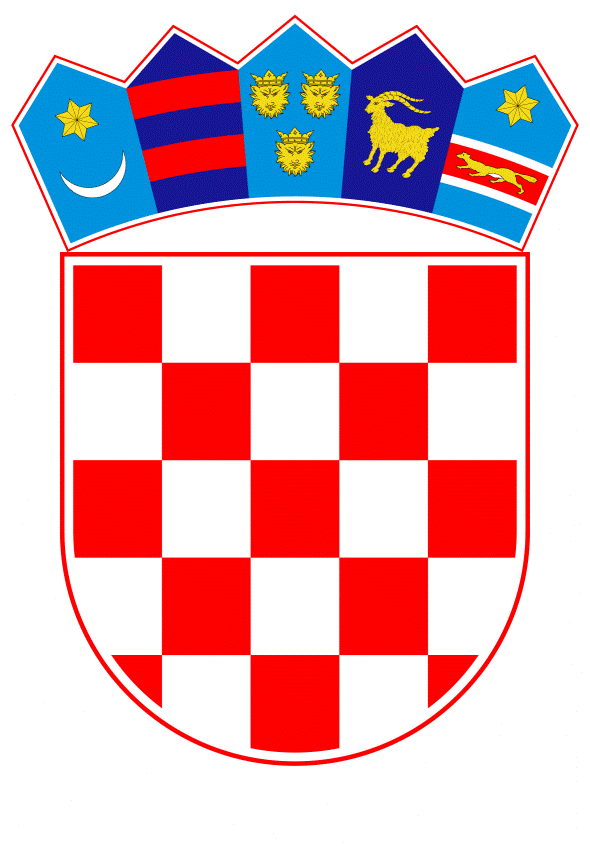 VLADA REPUBLIKE HRVATSKEZagreb, 17. srpnja 2024.____________________________________________________________________________________________________________________________________________________________________________________________________________________________________Banski dvori | Trg Sv. Marka 2  | 10000 Zagreb | tel. 01 4569 222 | vlada.gov.hrPRIJEDLOG Na temelju članka 12. stavka 1. Zakona o sklapanju i izvršavanju međunarodnih ugovora („Narodne novine“, broj 28/96.) i članka 31. stavka 3. Zakona o Vladi Republike Hrvatske („Narodne novine“, br. 150/11., 119/14., 93/16., 116/18., 80/22. i 78/24.), Vlada Republike Hrvatske je na sjednici održanoj ______________2024. donijelaZAKLJUČAK1.	Prihvaća se Izvješće o vođenim pregovorima za sklapanje Ugovora o profesionalnom jamstvu plaćanja između Republike Hrvatske i Europske investicijske banke za Kiepach Go Green proširenje energetske infrastrukture i usuglašeni Zapisnik s pregovora između Republike Hrvatske i Europske investicijske banke u vezi s Projektom  Kiepach  Go Green proširenje energetske infrastrukture, u tekstu koji je Vladi Republike Hrvatske dostavilo Ministarstvo gospodarstva aktom, KLASA:        URBROJ: , od . 2.	Utvrđuje se da je usuglašeni tekst Ugovora o profesionalnom jamstvu plaćanja iz točke 1. ovoga Zaključka u skladu s utvrđenom osnovom za vođenje pregovora..3.	Zadužuje se Ministarstvo financija da obavijesti Europsku investicijsku banku o suglasnosti Vlade Republike Hrvatske i odobrenju pravnog dokumenta koji je bio predmetom pregovora.4.	Ugovor o profesionalnom jamstvu plaćanja iz točke 1. ovoga Zaključka, u ime Republike Hrvatske, potpisat će potpredsjednik Vlade i ministar financija.KLASA: URBROJ: Zagreb, ______________ 2024.PREDSJEDNIKmr. sc. Andrej PlenkovićOBRAZLOŽENJEU skladu s Odlukom Vlade Republike Hrvatske o pokretanju postupka za sklapanje Ugovora o profesionalnom jamstvu plaćanja između Republike Hrvatske i Europske investicijske banke za Kiepach Go Green proširenje energetske infrastrukture, KLASA: 022-03/24-04/265, URBROJ: 50301-05/16-24-2 od 11. srpnja 2024. godine, a u svrhu sklapanja istog, dana 12. srpnja 2024. godine održan je online sastanak izaslanstva Republike Hrvatske s predstavnicima Europske investicijske banke. Na navedenom sastanku uspješno su usuglašeni konačni uvjeti predmetnog Ugovora, usuglašen je tekst Ugovora na engleskom jeziku, koji se, uz prijevod teksta Ugovora na hrvatskom jeziku, prilaže uz Izvješće o vođenim pregovorima za sklapanje Ugovora.Prihvaća se tekst Izvješća o vođenim pregovorima za sklapanje Ugovora, kao i popratni Zapisnik pregovora te se predlaže Vladi Republike Hrvatske da donese Zaključak o prihvaćanju Izvješća o vođenim pregovorima. Predlagatelj:Ministarstvo gospodarstvaPredmet:Prijedlog zaključka o prihvaćanju Izvješća o vođenim pregovorima za sklapanje Ugovora o profesionalnom jamstvu plaćanja između Republike Hrvatske i Europske investicijske banke za Kiepach Go Green proširenje energetske infrastrukture